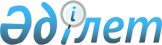 О внесении изменений и дополнений в решение очередной 47-сессии Кармакшинского районного маслихата от 20 декабря 2011 года N 310 "О районном бюджете на 2012-2014 годы"
					
			Утративший силу
			
			
		
					Решение Кармакшинского районного маслихата Кызылординской области от 10 февраля 2012 года N 11. Зарегистрировано Департаментом юстиции Кызылординской области 27 февраля 2012 года за N 10-5-176. Прекращено действие по истечении срока действия (письмо Кармакшинского районного маслихата Кызылординской области от 30 января 2013 года N 12)      Сноска. Прекращено действие по истечении срока действия (письмо  Кармакшинского районного маслихата Кызылординской области от 30.01.2013 N 12).      Примечание РЦПИ:

      В тексте сохранена авторская орфография и пунктуация.

      В соответсвии с Бюджетным кодексом Республики Казахстан от 4 декабря 2008 года, подпунктом 1) пункта 1 статьи 6 Закона Республики Казахстан от 23 января 2001 года "О местном государственном управлении и самоуправлении в Республике Казахстан" Кармакшинский районный маслихат РЕШИЛИ:



      1. Внести в решение очередной 47-сессии Кармакшинского районного маслихата от 20 декабря 2011 года N 310 "О районном бюджете на 2012-2014 годы" (зарегистрировано в реестре государственной регистрации нормативных правовых актов за номером 10-5-173, опубликовано в районном газете "Кармакшы таны" от 13 января 2012 года N 6-7) следующие изменения и дополнения:



      в пункте 1:

      1) доходы – 5 111 065 тысяч тенге, в том числе по:

      неналоговым поступлениям – 2 914 тысяч тенге;

      поступлениям трансфертов – 4 304 905 тысяч тенге;

      2) затраты – 5 144 463 тысяч тенге;

      5) дефицит (профицит) бюджета – -114 671 тысяч тенге;

      6) финансирование дефицита (использование профицита) бюджета –      114 671 тысяч тенге";

      Сноска. Пункт 1 в редакции решения Кармакшинского районного маслихата Кызылординской области от 13.04.2012 N 17 (вводится в действие с 01.01.2012).



      в пункте 4-3 указанного решения:

      цифры "6 925" заменить цифрами "7 294";



      дополнить пунктами 6-1, 6-2, 6-3, 6-4 следующего содержания:



      "6-1. Предусмотреть возврат неиспользованных (недоиспользованных) целевых трансфертов, выделенных из республиканского бюджета в 2011 году в областной бюджет в сумме 29 189 тыс тенге.



      6-2. Предусмотреть возврат неиспользованных (недоиспользованных) целевых трансфертов, выделенных из областного бюджета в 2011 году в областной бюджет в сумме 3 286 тыс тенге.



      6-3. Предусмотреть возврат неиспользованных (недоиспользованных) целевых трансфертов 2010 года, разрешенных использовать (доиспользовать) в 2011 году в областной бюджет в сумме 548 тыс тенге.



      6-4. Учесть на выплату вознаграждения по бюджетным кредитам для реализации мер социальной поддержки специалистов социальной сферы сельских населенных пунктов, выделенных из республиканского бюджета на 2011 год в сумме 6 тыс тенге.".



      приложения 1, 6 решения очередной 47-сессии Кармакшинского районного маслихата от 20 декабря 2011 года N 310 "О районном бюджете на 2012-2014 годы" изложить согласно приложениям 1, 2 к указанному решению.



      2. Настоящее решение вводится в действие с 1 января 2012 года.      Председатель внеочередной

      2-сессии Кармакшинского

      районного маслихата                           А. Усенов      Секретарь Кармакшинского

      районного маслихата                           М. Ерманов      Приложение 1

      к решению внеочередной 2 сессии

      Кармакшинского районного маслихата

      от "10" февраля 2012 года N 11      Приложение 1

      к решению очередной 47 сессии

      Кармакшинского районного маслихата

      от "20" декабря 2011 года N 310        

Районный бюджет на 2012 год       Приложение 2

      к решению внеочередной 2 сессии

      Кармакшинского районного маслихата

      от "10" февраля 2012 года N 11      Приложение 6

      к решению очередной 47 сессии

      Кармакшинского районного маслихата

      от "20" декабря 2011 года N 310        

Список бюджетных программ на 2012 год аппаратов акима поселка, аульного (сельского) округа 
					© 2012. РГП на ПХВ «Институт законодательства и правовой информации Республики Казахстан» Министерства юстиции Республики Казахстан
				КатегорияКатегорияКатегорияКатегорияСумма, тысяч тенге
КлассКлассКлассПодклассПодклассНаименование1.Доходы51114401Налоговые поступления80143301Подоходный налог2915212Индивидуальный подоходный налог29152103Социальный налог1745591Социальный налог17455904Hалоги на собственность3151051Hалоги на имущество2419453Земельный налог52954Hалог на транспортные средства675705Единый земельный налог29505Внутренние налоги на товары, работы и услуги139022Акцизы48873Поступления за использование природных и других ресурсов13914Сборы за ведение предпринимательской и профессиональной деятельности73495Налог на игорный бизнес27508Обязательные платежи, взимаемые за совершение юридически значимых действий и (или) выдачу документов уполномоченными на то государственными органами или должностными лицами63461Государственная пошлина63462Неналоговые поступления291401Доходы от государственной собственности5045Доходы от аренды имущества, находящегося в государственной собственности4987Вознаграждения по кредитам, выданным из государственного бюджета606Прочие неналоговые поступления24101Прочие неналоговые поступления24103Поступления от продажи основного капитала218803Продажа земли и нематериальных активов21881Продажа земли13502Продажа нематериальных активов8384Поступления трансфертов 430490502Трансферты из вышестоящих органов государственного управления43049052Трансферты из областного бюджета4304905Функциональная группа Функциональная группа Функциональная группа Функциональная группа Сумма, тысяч тенге
Администратор бюджетных программАдминистратор бюджетных программАдминистратор бюджетных программПрограммаПрограммаНаименование2.Расходы514446301Государственные услуги общего характера297239112Аппарат маслихата района (города областного значения)15918001Услуги по обеспечению деятельности маслихата района (города областного значения)15918122Аппарат акима района (города областного значения)83406001Услуги по обеспечению деятельности акима района (города областного значения)79281003Капитальные расходы государственного органа4125123Аппарат акима района в городе, города районного значения, поселка, аула (села), аульного (сельского) округа168546001Услуги по обеспечению деятельности акима района в городе, города районного значения, поселка, аула (села), аульного (сельского) округа157072022Капитальные расходы государственного органа11474452Отдел финансов района (города областного значения)14578001Услуги по реализации государственной политики в области исполнения бюджета района (города областного значения) и управления коммунальной собственностью района (города областного значения)14578453Отдел экономики и бюджетного планирования района (города областного значения)14791001Услуги по реализации государственной политики в области формирования и развития экономической политики, системы государственного планирования и управления района (города областного значения)1479102Оборона1679122Аппарат акима района (города областного значения)1679005Мероприятия в рамках исполнения всеобщей воинской обязанности1351006Предупреждение и ликвидация чрезвычайных ситуаций масштаба района (города областного значения)32803Общественный порядок, безопасность, правовая, судебная, уголовно-исполнительная деятельность1514458Отдел жилищно-коммунального хозяйства, пассажирского транспорта и автомобильных дорог района (города областного значения)1514021Обеспечение безопасности дорожного движения в населенных пунктах151404Образование2982006464Отдел образования района (города областного значения)2982006001Услуги по реализации государственной политики на местном уровне в области образования20402003Общеобразовательное обучение2319593005Приобретение и доставка учебников, учебно-методических комплексов для государственных учреждений образования района (города областного значения)13893006Дополнительное образование для детей100552007Проведение школьных олимпиад, внешкольных мероприятий и конкурсов районного (городского) масштаба704009Обеспечение дошкольного воспитания и обучения475523015Ежемесячные выплаты денежных средств опекунам (попечителям) на содержание ребенка-сироты (детей-сирот), и ребенка (детей), оставшегося без попечения родителей за счет трансфертов из республиканского бюджета9719019Присуждение грантов государственным учреждениям образования района (города областного значения) за высокие показатели работы1500020Обеспечение оборудованием, программным обеспечением детей-инвалидов, обучающихся на дому за счет трансфертов из республиканского бюджета9222021Увеличение размера доплаты за квалификационную категорию воспитателям дошкольных организаций образования за счет трансфертов из республиканского бюджета1597064Увеличение размера доплаты за квалификационную категорию учителям школ за счет трансфертов из республиканского бюджета2930105Здравоохранение176123Аппарат акима района в городе, города районного значения, поселка, аула (села), аульного (сельского) округа176002Организация в экстренных случаях доставки тяжелобольных людей до ближайшей организации здравоохранения, оказывающей врачебную помощь17606Социальная помощь и социальное обеспечение543013451Отдел занятости и социальных программ района (города областного значения)543013001Услуги по реализации государственной политики на местном уровне в области обеспечения занятости и реализации социальных программ для населения39595002Программа занятости70157004Оказание социальной помощи на приобретение топлива специалистам здравоохранения, образования, социального обеспечения, культуры и спорта в сельской местности в соответствии с законодательством Республики Казахстан12150005Государственная адресная социальная помощь30751006Оказание жилищной помощи191134007Социальная помощь отдельным категориям нуждающихся граждан по решениям местных представительных органов30164010Материальное обеспечение детей-инвалидов, воспитывающихся и обучающихся на дому3845011Оплата услуг по зачислению, выплате и доставке пособий и других социальных выплат3196014Оказание социальной помощи нуждающимся гражданам на дому31471016Государственные пособия на детей до 18 лет93986017Обеспечение нуждающихся инвалидов обязательными гигиеническими средствами и предоставление услуг специалистами жестового языка, индивидуальными помощниками в соответствии с индивидуальной программой реабилитации инвалида24196023Обеспечение деятельности центров занятости населения1236807Жилищно-коммунальное хозяйство573579123Аппарат акима района в городе, города районного значения, поселка, аула (села), аульного (сельского) округа184320008Освещение улиц населенных пунктов11227009Обеспечение санитарии населенных пунктов11540011Благоустройство и озеленение населенных пунктов150083014Организация водоснабжения населенных пунктов11470458Отдел жилищно-коммунального хозяйства, пассажирского транспорта и автомобильных дорог района (города областного значения)5718004Обеспечение жильем отдельных категорий граждан2568012Функционирование системы водоснабжения и водоотведения3150467Отдел строительства района (города областного значения)383541003Проектирование, строительство и (или) приобретение жилья государственного коммунального жилищного фонда37181006Развитие системы водоснабжения и водоотведения336560022Строительство и (или) приобретение жилья и развитие инженерно-коммуникационной инфраструктуры в рамках Программы занятости 2020980008Культура, спорт, туризм и информационное пространство290898455Отдел культуры и развития языков района (города областного значения)202887001Услуги по реализации государственной политики на местном уровне в области развития языков и культуры10229003Поддержка культурно-досуговой работы147620006Функционирование районных (городских) библиотек44896007Развитие государственного языка и других языков народа Казахстана142456Отдел внутренней политики района (города областного значения)19901001Услуги по реализации государственной политики на местном уровне в области информации, укрепления государственности и формирования социального оптимизма граждан11034002Услуги по проведению государственной информационной политики через газеты и журналы5466003Реализация мероприятий в сфере молодежной политики1796005Услуги по проведению государственной информационной политики через телерадиовещание1605465Отдел физической культуры и спорта района (города областного значения)33110001Услуги по реализации государственной политики на местном уровне в сфере физической культуры и спорта6403006Проведение спортивных соревнований на районном (города областного значения) уровне1353007Подготовка и участие членов сборных команд района (города областного значения) по различным видам спорта на областных спортивных соревнованиях25354467Отдел строительства района (города областного значения)35000008Развитие объектов спорта и туризма3500010Сельское, водное, лесное, рыбное хозяйство, особо охраняемые природные территории, охрана окружающей среды и животного мира, земельные отношения79821462Отдел сельского хозяйства района (города областного значения)25899001Услуги по реализации государственной политики на местном уровне в сфере сельского хозяйства12369099Реализация мер по оказанию социальной поддержки специалистов13530463Отдел земельных отношений района (города областного значения)8720001Услуги по реализации государственной политики в области регулирования земельных отношений на территории района (города областного значения)8720473Отдел ветеринарии района (города областного значения)45202001Услуги по реализации государственной политики на местном уровне в сфере ветеринарии9370006Организация санитарного убоя больных животных2500007Организация отлова и уничтожения бродячих собак и кошек2000011Проведение противоэпизоотических мероприятий3133211Промышленность, архитектурная, градостроительная и строительная деятельность21021467Отдел строительства района (города областного значения)10073001Услуги по реализации государственной политики на местном уровне в области строительства10073468Отдел архитектуры и градостроительства района (города областного значения)10948001Услуги по реализации государственной политики в области архитектуры и градостроительства на местном уровне 8448003Разработка схем градостроительного развития территории района и генеральных планов населенных пунктов250012Транспорт и коммуникации283996458Отдел жилищно-коммунального хозяйства, пассажирского транспорта и автомобильных дорог района (города областного значения)283996023Обеспечение функционирования автомобильных дорог28399613Прочие32537123Аппарат акима района в городе, города районного значения, поселка, аула (села), аульного (сельского) округа7294040Реализация мероприятий для решения вопросов обустройства аульных (сельских) округов в реализацию мер по содействию экономическому развитию регионов в рамках Программы "Развитие регионов" за счет целевых трансфертов из республиканского бюджета7294452Отдел финансов района (города областного значения)7179012Резерв местного исполнительного органа района (города областного значения) 7179458Отдел жилищно-коммунального хозяйства, пассажирского транспорта и автомобильных дорог района (города областного значения)9370001Услуги по реализации государственной политики на местном уровне в области жилищно-коммунального хозяйства, пассажирского транспорта и автомобильных дорог9370469Отдел предпринимательства района (города областного значения)8694001Услуги по реализации государственной политики на местном уровне в области развития предпринимательства и промышленности8431003Поддержка предпринимательской деятельности26314Обслуживание долга6452Отдел финансов района (города областного значения)6013Обслуживание долга местных исполнительных органов

по выплате вознаграждений и иных платежей по

займам из областного бюджета615Трансферты36978452Отдел финансов района (города областного значения)36978006Возврат неиспользованных (недоиспользованных) целевых трансфертов33023024Целевые текущие трансферты в вышестоящие бюджеты в связи с передачей функций государственных органов из нижестоящего уровня государственного управления в вышестоящий39553.Чистое бюджетное кредитование81648Бюджетные кредиты9222610Сельское, водное, лесное, рыбное хозяйство, особо охраняемые природные территории, охрана окружающей среды и животного мира, земельные отношения92226462Отдел сельского хозяйства района (города областного значения)92226008Бюджетные кредиты для реализации мер социальной поддержки специалистов922265Погашение бюджетных кредитов1057801Погашение бюджетных кредитов105781Погашение бюджетных кредитов, выданных из государственного бюджета105784. Сальдо по операциям с финансовыми активами05. Дефицит (профицит) бюджета-1146716. Финансирование дефицита (использование профицита) бюджета1146717Поступление займов9222601Внутренние государственные займы922262Договоры займа9222616 Погашение займов10578452Отдел финансов района (города областного значения)10578008Погашение долга местного исполнительного органа перед вышестоящим бюджетом105788Используемые остатки бюджетных средств3302301Остатки бюджетных средств330231Свободные остатки бюджетных средств33023Функциональная группаФункциональная группаФункциональная группаФункциональная группаСумма, тысяч тенге
Администратор бюджетных программАдминистратор бюджетных программАдминистратор бюджетных программПрограммаПрограммаНаименование
2. Расходы36033601Государственные услуги общего характера168546123Аппарат акима района в городе, города районного значения, поселка, аула (села), аульного (сельского) округа168546467001Услуги по обеспечению деятельности акима района в городе, города районного значения, поселка, аула (села), аульного (сельского) округа157072Аппарат акима поселка Жосалы24797Аппарат акима поселка Торетам13770Аппарат акима аульного округа Кармакшы10227Аппарат акима аульного округа Жосалы10130Аппарат акима аульного округа Ирколь8337Аппарат акима аульного округа Жанажол10885Аппарат акима аульного округа ІІІ-Интернационал9592Аппарат акима аульного округа Актобе10142Аппарат акима аульного округа Акжар10451Аппарат акима аульного округа Дауылколь10363Аппарат акима аульного округа Алдашбай Ахун8789Аппарат акима аульного округа Куандария9420Аппарат акима аульного округа Комекбаев9762Аппарат акима аульного округа Акай10407022Капитальные расходы государственных органов11474Аппарат акима поселка Торетам1147405Здравоохранение176123Аппарат акима района в городе, города районного значения, поселка, аула (села), аульного (сельского) округа176002 Организация в экстренных случаях доставки тяжелобольных людей до ближайшей организации здравоохранения, оказывающей врачебную помощь176Аппарат акима поселка Жосалы17Аппарат акима аульного округа Кармакшы3Аппарат акима аульного округа Жосалы27Аппарат акима аульного округа Ирколь27Аппарат акима аульного округа Акжар4Аппарат акима аульного округа Алдашбай Ахун12Аппарат акима аульного округа Комекбаев8607Жилищно-коммунальное хозяйство184320123Аппарат акима района в городе, города районного значения, поселка, аула (села), аульного (сельского) округа184320008Освещение улиц населенных пунктов11227Аппарат акима поселка Жосалы4255Аппарат акима поселка Торетам1318Аппарат акима аульного округа Жосалы348Аппарат акима аульного округа Ирколь361Аппарат акима аульного округа Жанажол600Аппарат акима аульного округа ІІІ-Интернационал625Аппарат акима аульного округа Актобе373Аппарат акима аульного округа Акжар473Аппарат акима аульного округа Дауылколь184Аппарат акима аульного округа Алдашбай Ахун284Аппарат акима аульного округа Куандария740Аппарат акима аульного округа Комекбаев770Аппарат акима аульного округа Акай896009Обеспечение санитарии населенных пунктов11540Аппарат акима поселка Жосалы9165Аппарат акима поселка Торетам2375011Благоустройство и озеленение населенных пунктов150083Аппарат акима поселка Жосалы146587Аппарат акима аульного округа Кармакшы874Аппарат акима аульного округа Жосалы874Аппарат акима аульного округа Куандария874Аппарат акима аульного округа Комекбаев874014Организация водоснабжения населенных пунктов11470Аппарат акима поселка Жосалы1147013Прочие7294123Аппарат акима района в городе, города районного значения, поселка, аула (села), аульного (сельского) округа7294040Реализация мероприятий для решения вопросов обустройства аульных (сельских) округов в реализацию мер по содействию экономическому развитию регионов в рамках Программы "Развитие регионов" за счет целевых трансфертов из республиканского бюджета7294Аппарат акима аульного округа Жосалы2715Аппарат акима аульного округа Куандария2289Аппарат акима аульного округа Комекбаев2290